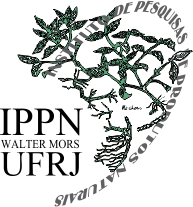 UNIVERSIDADE FEDERAL DO RIO DE JANEIROINSTITUTO DE PESQUISAS DE PRODUTOS NATURAISBloco H, CCS, 21941-902, Cidade Universitária, Rio de Janeiro, RJTel: (21) 3938-6512 email: posgrad@ippn.ufrj.brUNIVERSIDADE FEDERAL DO RIO DE JANEIROINSTITUTO DE PESQUISAS DE PRODUTOS NATURAISBloco H, CCS, 21941-902, Cidade Universitária, Rio de Janeiro, RJTel: (21) 3938-6512 email: posgrad@ippn.ufrj.brUNIVERSIDADE FEDERAL DO RIO DE JANEIROINSTITUTO DE PESQUISAS DE PRODUTOS NATURAISBloco H, CCS, 21941-902, Cidade Universitária, Rio de Janeiro, RJTel: (21) 3938-6512 email: posgrad@ippn.ufrj.brUNIVERSIDADE FEDERAL DO RIO DE JANEIROINSTITUTO DE PESQUISAS DE PRODUTOS NATURAISBloco H, CCS, 21941-902, Cidade Universitária, Rio de Janeiro, RJTel: (21) 3938-6512 email: posgrad@ippn.ufrj.brFORMULÁRIO DE CANDIDATURA À BOLSA NO EXTERIORFORMULÁRIO DE CANDIDATURA À BOLSA NO EXTERIORFORMULÁRIO DE CANDIDATURA À BOLSA NO EXTERIORFORMULÁRIO DE CANDIDATURA À BOLSA NO EXTERIORFORMULÁRIO DE CANDIDATURA À BOLSA NO EXTERIORFORMULÁRIO DE CANDIDATURA À BOLSA NO EXTERIORDADOS PESSOAISDADOS PESSOAISDADOS PESSOAISDADOS PESSOAISDADOS PESSOAISDADOS PESSOAISNome:Nome:Nome:Nome:Nome:Nome:SIAPE ou Matrícula:SIAPE ou Matrícula:SIAPE ou Matrícula:CPF:CPF:CPF:ORCID:ORCID:ORCID:ORCID:ORCID:ORCID:Email:Email:Email:Email:Email:Email:Endereço completo (logradouro, número, complemento, cidade, estado, CEP):Endereço completo (logradouro, número, complemento, cidade, estado, CEP):Endereço completo (logradouro, número, complemento, cidade, estado, CEP):Endereço completo (logradouro, número, complemento, cidade, estado, CEP):Endereço completo (logradouro, número, complemento, cidade, estado, CEP):Endereço completo (logradouro, número, complemento, cidade, estado, CEP):Dados BancáriosDados BancáriosDados BancáriosDados BancáriosDados BancáriosDados BancáriosBanco (número)Banco (número)Agência/dígitoAgência/dígitoConta/dígitoConta/dígitoÁrea de conhecimento de atuação:Selecionar na listagem disponível em: Área de conhecimento de atuação:Selecionar na listagem disponível em: Área de conhecimento de atuação:Selecionar na listagem disponível em: Área de conhecimento de atuação:Selecionar na listagem disponível em: Área de conhecimento de atuação:Selecionar na listagem disponível em: Área de conhecimento de atuação:Selecionar na listagem disponível em: MOBILIDADEMOBILIDADEMOBILIDADEMOBILIDADEMOBILIDADEMOBILIDADEInstituição de destino:Instituição de destino:Instituição de destino:Instituição de destino:Instituição de destino:Instituição de destino:País:País:País:País:País:País:Endereço completo da instituição de destino:Endereço completo da instituição de destino:Endereço completo da instituição de destino:Endereço completo da instituição de destino:Endereço completo da instituição de destino:Endereço completo da instituição de destino:Período: são aceitas duas formas de indicação da data: mês e ano (ex.: janeiro a junho de 2022) - OU - primeiro dia do mês de ida e último dia do mês de retorno (ex.: 01/01/22 a 30/06/22)Período: são aceitas duas formas de indicação da data: mês e ano (ex.: janeiro a junho de 2022) - OU - primeiro dia do mês de ida e último dia do mês de retorno (ex.: 01/01/22 a 30/06/22)Período: são aceitas duas formas de indicação da data: mês e ano (ex.: janeiro a junho de 2022) - OU - primeiro dia do mês de ida e último dia do mês de retorno (ex.: 01/01/22 a 30/06/22)Período: são aceitas duas formas de indicação da data: mês e ano (ex.: janeiro a junho de 2022) - OU - primeiro dia do mês de ida e último dia do mês de retorno (ex.: 01/01/22 a 30/06/22)Período: são aceitas duas formas de indicação da data: mês e ano (ex.: janeiro a junho de 2022) - OU - primeiro dia do mês de ida e último dia do mês de retorno (ex.: 01/01/22 a 30/06/22)Período: são aceitas duas formas de indicação da data: mês e ano (ex.: janeiro a junho de 2022) - OU - primeiro dia do mês de ida e último dia do mês de retorno (ex.: 01/01/22 a 30/06/22)Data de ida:Data de ida:Data de ida:Data de retorno:Data de retorno:Data de retorno:Rio de Janeiro, ______ de ___________________ de _________                               Assinatura:Rio de Janeiro, ______ de ___________________ de _________                               Assinatura:Rio de Janeiro, ______ de ___________________ de _________                               Assinatura:Rio de Janeiro, ______ de ___________________ de _________                               Assinatura:Rio de Janeiro, ______ de ___________________ de _________                               Assinatura:Rio de Janeiro, ______ de ___________________ de _________                               Assinatura: